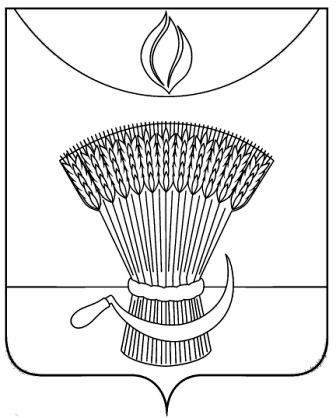 АДМИНИСТРАЦИЯ ГАВРИЛОВСКОГО РАЙОНАОТДЕЛ ОБРАЗОВАНИЯП Р И К А ЗОб итогах школьного этапа всероссийской олимпиады школьников по биологии среди обучающихся общеобразовательных учреждений Гавриловского района в 2019-2020 учебном годуВ соответствии с Порядком проведения всероссийской олимпиады школьников, утвержденным приказом Министерства образования и науки Российской Федерации от 18.11.2013 №1252«Об утверждении Порядка проведения всероссийской олимпиады школьников», приказом отдела образования администрации района от 16.09.2019 №174 «О подготовке и проведении школьного этапа всероссийской олимпиады школьников на территории  района в 2019-2020 учебном году», ПРИКАЗЫВАЮ:1.Утвердить результаты школьного этапа всероссийской олимпиады школьников по биологии в 2019-2020 учебном году (приложение№1). 2.Утвердить рейтинг победителей школьного этапа всероссийской олимпиады школьников по биологии в 2019-2020 учебном году (приложение №2). 3.Утвердить рейтинг призеров школьного этапа всероссийской олимпиады школьников по биологии в 2019-2020 учебном году (приложение№3)4.Контроль за исполнением настоящего приказа оставляю за собой.Начальник отдела образования                                              Н.Н. Кузенковаадминистрации районаПриложение №1УТВЕРЖДЕНЫприказом отдела образованияадминистрации районаот   25.09.2019         №Результатышкольного этапа всероссийской олимпиады школьников по биологии в 2019-2020 учебном годуПриложение №2УТВЕРЖДЕНЫприказом отдела образованияадминистрации района                                                                                       от   24.09.2019         №Рейтинг  победителейшкольного этапа всероссийской олимпиады школьниковпо химии в 2019-2020 учебном годуПриложение №3УТВЕРЖДЕНЫприказом отдела образованияадминистрации районаот   25.09.2019         №Рейтинг  призеровшкольного этапа всероссийской олимпиады школьниковпо химии  в 2019-2020 учебном году25.09.2019с.  Гавриловка 2-я№175№ п/пФИО участника (полностью)Класс ФИО учителя (полностью)Кол-во балловТип результата1.Чуповский  2-Гавриловсой сошЧуповский  2-Гавриловсой сошЧуповский  2-Гавриловсой сошЧуповский  2-Гавриловсой сош1Антонова Анастасия Владимировна6Ермакова Елена Павловна17Победитель2Прилипухова Евангелина Антоновна6Ермакова Елена Павловна20Победитель3Фахрутдинов Дамир 7Ермакова 13Участник4Шубин Роман Игоревич7Ермакова 21,5Победитель5Лушникова Кристина Викторовна8Ермакова 18Участник6Никонов Кирилл Сергеевич8Ермакова 18Участник2.1-Пересыпкинский  2-Гавриловсой сош1-Пересыпкинский  2-Гавриловсой сош1-Пересыпкинский  2-Гавриловсой сош1-Пересыпкинский  2-Гавриловсой сош1-Пересыпкинский  2-Гавриловсой сош7Курносов Павел Юрьевич5Маслова Нина Ивановна18Победитель8Речнова Елизавета Михайловна7Маслова Нина Ивановна30Победитель9Семерников Роман Сергеевич7Маслова Нина Ивановна20Призер10Пустовалов Артем Сергеевич7Маслова Нина Ивановна9Участник11Серповская Анастасия Сергеевна9Маслова Нина Ивановна31,5Призер12Банников Даниил Николаевич9Маслова Нина Ивановна17,5Участник13Мусаелян Ева Арменовна10Маслова Нина Ивановна30Участник14Косенкова Елизавета Алексеевна10Маслова Нина Ивановна30Участник15 Юрьевна11Маслова Нина Ивановна41Призер3.1-Гавриловский  2-Гавриловсой сош1-Гавриловский  2-Гавриловсой сош1-Гавриловский  2-Гавриловсой сош1-Гавриловский  2-Гавриловсой сош1-Гавриловский  2-Гавриловсой сош16Зацепина Елена Вячеславовна 5Трутнева Нина Егоровна19,5Победитель17Малахов Игорь Павлович7Трутнева Нина Егоровна35,5Победитель18Арифжанов Глеб Александрович 7Трутнева Нина Егоровна26участник19Бунина Виктория Михайловна7Трутнева Нина Егоровна20,5участник20Краснова Анастасия Юрьевна7Трутнева Нина Егоровна19участник21Пашкевич Артем Антонович6Трутнева Нина Егоровна12,5участник22Кувшинов Александр Александрович6Трутнева Нина Егоровна 7участник4.2-Пересыпкинский  2-Гавриловсой сош2-Пересыпкинский  2-Гавриловсой сош2-Пересыпкинский  2-Гавриловсой сош2-Пересыпкинский  2-Гавриловсой сош2-Пересыпкинский  2-Гавриловсой сош23 Садомова Елизавета Сергеевна5Шлыкова Зоя Петровна10Участник24Баранов Матвей Витальевич6Шлыкова Зоя Петровна10Участник25Бердников Сергей Владимирович6Шлыкова Зоя Петровна6Участник26Неронов Владислав Александрович6Шлыкова Зоя Петровна10,5Участник27Суслина Дарья Геннадьевна6Шлыкова Зоя Петровна3Участник28Садомова Анна Сергеевна6Шлыкова Зоя Петровна13,5Участник29Черяпин Павел Валерьевич6Шлыкова Зоя Петровна13,5Участник30Парфунова Юлия Владимировна6Шлыкова Зоя Петровна11,5Участник31Иванова Ангелина Алексеевна7Шлыкова Зоя Петровна19Участник32Баранова Дарья Александровна7Шлыкова Зоя Петровна8Участник33Парфунов Антон Владимирович7Шлыкова Зоя Петровна11Участник34Егизбаев Данила Александрович7Шлыкова Зоя Петровна6Участник35Сметана Мария Николаевна7Шлыкова Зоя Петровна12Участник36Пышкина Анастасия Александровна8Шлыкова Зоя Петровна29Победитель37Шуточкин Александр Васильевич8Шлыкова Зоя Петровна23Победитель38Рогожина Евгения Алексеевна8Шлыкова Зоя Петровна24Победитель39Белова Александра Викторовна9Шлыкова Зоя Петровна19Участник40Клёмин Денис Алексеевич9Шлыкова Зоя Петровна25Участник41Романов Кирилл Вячеславович9Шлыкова Зоя Петровна27Участник5. МБОУ 2-Гавриловсой сош МБОУ 2-Гавриловсой сош МБОУ 2-Гавриловсой сош МБОУ 2-Гавриловсой сош МБОУ 2-Гавриловсой сош42Байнова Александра6Егина Татьяна Ивановна14Участник43Волынкина Таисия6Егина Татьяна Ивановна20,5Победитель44Байнова Виктория Константиновна7Макарова Татьяна Валентиновна19,5Призёр 45Варнавская Кристина Николаевна7Макарова Татьяна Валентиновна14,5Участник46Котыхова Анастасия Андреевна7Макарова Татьяна Валентиновна12,5Участник47Павлов Михаил Сергеевич7Макарова Татьяна Валентиновна18Призёр 48Королева Анастасия8Егина Татьяна Ивановна41,5Победитель49Демидова Елизавета9Егина Татьяна Ивановна30,5Призёр 50Байнова Валерия10Егина Татьяна Ивановна51призер52Обьедкова Алина10Егина Татьяна Ивановна52призер53Королева Елизавета10Егина Татьяна Ивановна60,5победитель54Жабкина Виктория11Егина Татьяна Ивановна31участник6.Булгаковскийфилиал МБОУ 2-Гавриловсой сошБулгаковскийфилиал МБОУ 2-Гавриловсой сошБулгаковскийфилиал МБОУ 2-Гавриловсой сошБулгаковскийфилиал МБОУ 2-Гавриловсой сошБулгаковскийфилиал МБОУ 2-Гавриловсой сош55Плужников Алексей Петрович7Мещерякова Татьяна Васильевна21призер56Шохина Елена Алексеевна9Мещерякова Татьяна Васильевна34призер7.Козьмодемьяновский  2-Гавриловсой сошКозьмодемьяновский  2-Гавриловсой сошКозьмодемьяновский  2-Гавриловсой сошКозьмодемьяновский  2-Гавриловсой сошКозьмодемьяновский  2-Гавриловсой сош57Пустотина Альбина Александровна5Судоргин Степан Павлович23Победитель 58Кирюшина Елизавета Сергеевна5Судоргин Степан Павлович16Победитель№ п/пФИО участника (полностью)Класс ФИО учителя (полностью)Кол-во балловТип результатаООПустотина Альбина Александровна5Судоргин Степан Павлович23Победитель Козьмодемьяновский  2-Гавриловсой сошКирюшина Елизавета Сергеевна5Судоргин Степан Павлович16ПобедительКозьмодемьяновский  2-Гавриловсой сошКурносов Павел Юрьевич5Маслова Нина Ивановна18Победитель1-Пересыпкинский   2-Гавриловсой сошАнтонова Анастасия Владимировна6Ермакова Елена Павловна17ПобедительЧуповский  2Прилипухова Евангелина Антоновна6Ермакова Елена Павловна20ПобедительЧуповский  2Шубин Роман Игоревич7Ермакова 21,5ПобедительЧуповский  2-Гавриловсой сошРечнова Елизавета Михайловна7Маслова Нина Ивановна30Победитель1-Пересыпкинский   2-Гавриловсой сошЗацепина Елена Вячеславовна 5Трутнева Нина Егоровна19,5Победитель1-Гавриловский   2-Гавриловсой сошМалахов Игорь Павлович7Трутнева Нина Егоровна35,5Победитель1-Гавриловский   2-Гавриловсой сошПышкина Анастасия Александровна8Шлыкова Зоя Петровна29Победитель2-Пересыпкинский  2-Гавриловсой сошШуточкин Александр Васильевич8Шлыкова Зоя Петровна23Победитель2-Пересыпкинский  2-Гавриловсой сошРогожина Евгения Алексеевна8Шлыкова Зоя Петровна24Победитель2-Пересыпкинский  2-Гавриловсой сошВолынкина Таисия6Егина Татьяна Ивановна20,5Победитель МБОУ 2-Гавриловсой сошКоролева Анастасия8Егина Татьяна Ивановна41,5Победитель МБОУ 2-Гавриловсой сошКоролева Елизавета10Егина Татьяна Ивановна60,5Победитель МБОУ 2-Гавриловсой сошПустотина Альбина Александровна5Судоргин Степан Павлович23Победитель Козьмодемьяновский  2-Гавриловсой сошКирюшина Елизавета Сергеевна5Судоргин Степан Павлович16ПобедительКозьмодемьяновский  2-Гавриловсой сош№ п/пФИО участника (полностью)ООКласс ФИО учителя (полностью)Результат1.Семерников Роман Сергеевич7Маслова Нина Ивановна20Призер2.Серповская Анастасия Сергеевна9Маслова Нина Ивановна31,5Призер3.Маслова Наталия Юрьевна11Маслова Нина Ивановна41Призер4.Байнова Виктория Константиновна7Макарова Татьяна Валентиновна19,5Призёр 5.Павлов Михаил Сергеевич7Макарова Татьяна Валентиновна18Призёр 6.Демидова Елизавета9Егина Татьяна Ивановна30,5Призёр 7.Байнова Валерия10Егина Татьяна Ивановна51призер8.Обьедкова Алина10Егина Татьяна Ивановна52призер9.Плужников Алексей Петрович7Мещерякова Татьяна Васильевна21призер10.Шохина Елена Алексеевна9Мещерякова Татьяна Васильевна34призер